INFORMATOR DLA KANDYDATÓW DO SŁUŻBY W POLICJISŁUŻBĘ W POLICJI MOŻE PEŁNIĆ:- obywatel polski o nieposzlakowanej opinii,- nieskazany prawomocnym wyrokiem sądu za przestępstwo lub przestępstwo skarbowe,- korzystający z pełni praw publicznych, - posiadający co najmniej średnie wykształcenie, - posiadający zdolność fizyczną i psychiczną do służby w formacjach uzbrojonych, podległych szczególnej dyscyplinie służbowej, której gotów jest się podporządkować,- dający rękojmię zachowania tajemnicy stosownie do wymogów określonych w przepisach o ochronie informacji niejawnych.Zgodnie z Zarządzeniem nr 7 Komendanta Głównego Policji z dnia 1 marca 2013 r. w sprawie regulaminu musztry w Policji (Dz.U. KGP poz. 18 z późn. zm.) 
Dział I Ogólne zasady zachowania się policjantów:Umundurowanemu policjantowi zabrania się noszenia lub eksponowania elementów naruszających powagę munduru, w szczególności widocznego tatuażu. W przypadku gdy wygląd umundurowanego policjanta nie spełnia w ocenie przełożonego wymogów określonych w regulaminie, przełożony wydaje policjantowi polecenie niezwłocznego dostosowania wyglądu do określonych wymogów, a w szczególnie uzasadnionych przypadkach nie dopuszcza się go do służby lub odsuwa od jej pełnienia. Odmowa wykonania polecenia stanowi przewinienie dyscyplinarne i jest podstawą wszczęcia postępowania dyscyplinarnego w rozumieniu przepisów o odpowiedzialności dyscyplinarnej policjantów. Przełożony może uwzględnić odstępstwo od zasad określonych w regulaminie w przypadkach podyktowanych charakterem służby lub względami bezpieczeństwa. Kandydat, który spełnia kryteria określone w ogłoszeniu Komendanta Wojewódzkiego Policji z siedzibą w Radomiu i złoży komplet wymaganych dokumentów, przystępuje do niżej wymienionych etapów postępowania kwalifikacyjnego:OCENA DOKUMENTÓW POD KĄTEM ICH ZGODNOŚCI Z WYMAGANIAMI ZAWARTYMI W OGŁOSZENIU- należy złożyć tylko dokumenty wymagane (w tym podanie kierowane do Komendanta Wojewódzkiego Policji z siedzibą w Radomiu)- przyjmowane są tylko kopie dokumentów, a oryginały należy okazać do wglądu podczas ich składania - kandydat składający dokumenty powinien posiadać przy sobie dowód osobisty, a osoby podlegające kwalifikacji wojskowej również książeczkę wojskowąUWAGA!Kandydaci posiadający książeczkę wojskową muszą mieć uregulowany stosunek 
do służby wojskowej, tzn. posiadać status "przeniesiony do rezerwy". Fakt ten winien być odnotowany w książeczce wojskowej (patrz fot. 2)Fot. 1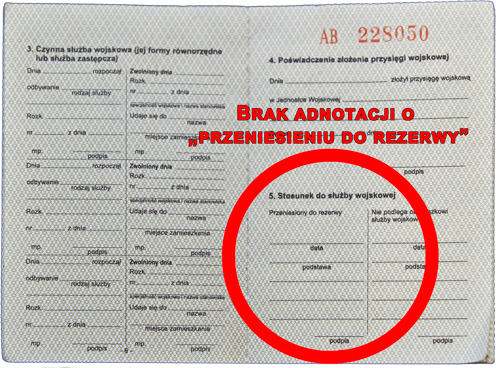 Fot. 2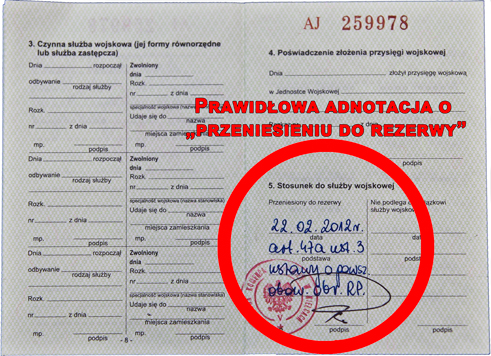 -  jeśli kandydat posiada umiejętności punktowane (np. tytuł ratownika medycznego, prawo jazdy kategorii A lub C) powinien dołączyć ksero takiego dokumentu- kwestionariusz należy wypełnić w całości, nie pozostawiając pustych miejsc- złożone przez zainteresowaną osobę dokumenty podlegają ocenie przez pracowników Sekcji ds. Doboru pod względem ich zgodności z wymaganiami zawartymi w ogłoszeniu. Prawdziwość danych zawartych w kwestionariuszu osobowym podlega sprawdzeniu w dostępnych bazach, rejestrach 
i kartotekach ze szczególnym zwróceniem uwagi na pkt 1 kwestionariusza część C /Czy w ciągu ostatnich 10 lat byłem/-am/, nie byłem /-am/ karany /-a/. Osoba ubiegająca się o przyjęcie do służby 
w Policji musi precyzyjnie określić za popełnienie jakiego przestępstwa, przestępstwa skarbowego była skazana prawomocnym wyrokiem.Podanie danych niepełnych bądź nieprawdziwych czy też ich zatajenie może być powodem zakończenia postępowania kwalifikacyjnego i tym samym odmowy przyjęcia do służby w Policji.ROZMOWA WSTĘPNA / WYDANIE SKIEROWANIA NA TW/TSF. Kandydaci, których dokumenty przeszły pozytywną weryfikację zapraszani są na tzw. rozmowę wstępną, która odbywa się w Komendzie Wojewódzkiej Policji zs. w Radomiu ul. 11-go Listopada 37/59. Rozmowa ma charakter informacyjny, 
w jej trakcie omawiane są zasady i tryb postępowania kwalifikacyjnego. Na koniec spotkania kandydaci otrzymują skierowanie na test wiedzy i test sprawności fizycznej. Po odbiór skierowania należy stawić się osobiście z dowodem osobistym! NUMERY KONTAKTOWE: (048) 345 20 15, (048) 345 20 63, (048) 345 20 64TZW. ETAPY SZKOLNE (test wiedzy, test sprawności fizycznej)Kandydaci ubiegający się o przyjęcie do służby w Policji na terenie województwa mazowieckiego, 
z uwagi na najdogodniejsze położenie, na wymieniony etap, najczęściej kierowani są do Centrum Szkolenia Policji w Legionowie. Testy odbywają się wyłącznie w soboty i niedziele w 3 turach, 
o godzinie 8.00; 11.00; 14.00. Kandydat zobowiązany jest stawić się na testy godzinę przed tą która jest wskazana 
na skierowaniu (tzn. jeśli ma test wyznaczony na godzinę 8.00 powinien być obecny 
na miejscu o godzinie 7.00)Test wiedzy Na ten etap należy zabrać DŁUGOPIS CZARNY LUB NIEBIESKI.Test sprawności fizycznejPo ukończeniu testu wiedzy kandydat w tym samym dniu zostaje poddany ocenie sprawności fizycznej. Test polega na pokonaniu sprawnościowego toru przeszkód w określonym czasie. Wyniki zostają przeliczone w systemie punktowym. Test zostaje zaliczony, jeśli kandydat uzyska czas określony jako minimalny do jego zaliczenia, wynoszący 1 min. 41 s.Na test sprawności fizycznej konieczne jest stawiennictwo z zaświadczeniem lekarskim, ważnym 14 dni od daty wystawienia, w którym wymagany jest jeden z zapisów: „zdolny / zdolna lub do wykonywania testu sprawności fizycznej”„nie ma przeciwwskazań do wykonywania testów sprawności fizycznej”„dopuszczam do wykonywania testów sprawności fizycznej”Z uwagi na fakt, że Policja nie ponosi odpowiedzialności za ewentualny uszczerbek na zdrowiu powstały w związku z uczestnictwem w teście sprawnościowym, zalecane jest aby kandydat posiadał wykupione ubezpieczenie od następstw nieszczęśliwych wypadków. Posiadanie przedmiotowego ubezpieczenia nie jest obligatoryjne, jednakże w przypadku jakiegokolwiek urazu, na podstawie polisy, firma ubezpieczeniowa zobowiązana jest do wypłaty odszkodowania.UWAGA ! Kandydat NIE MA możliwości poprawienia negatywnego wyniku z testu sprawności fizycznej. W przypadku uzyskania negatywnego wyniku z testu sprawności fizycznej, kandydat do służby może ponownie przystąpić do postępowania kwalifikacyjnego nie wcześniej niż po upływie 
6 miesięcy od dnia uzyskania negatywnego wyniku, składając komplet dokumentów wymienionych 
w ogłoszeniu.UWAGA!Po zdanym teście sprawności fizycznej należy niezwłocznie skontaktować się telefonicznie 
z Sekcją ds. Doboru Wydziału Kadr i Szkolenia Komendy Wojewódzkiej Policji z siedzibą w Radomiu 
w celu ustalenia kolejnego etapu postępowania kwalifikacyjnego tj. badania psychologicznego. NUMERY KONTAKTOWE: (048) 345 31 20, (048) 345 31 19Ustalenie terminu testu psychologicznego odbywa się w poniedziałki w godzinach 
8.00-15.00 oraz w pozostałe dni w godzinach 8.00-15.00. Umawiając się na test psychologiczny należy podać swój numer kandydata (znajduje się na skierowaniu na TW/TSF)TEST PSYCHOLOGICZNYTest przeprowadzany jest w pracowni psychologicznej znajdującej się na terenie Komendy Wojewódzkiej Policji w Radomiu przy ul. 11-go Listopada 37/59 (IX piętro). Kandydat stawia się 
o wyznaczonej godzinie w recepcji Komendy Wojewódzkiej Policji zs. w Radomiu wraz z dowodem osobistym. W ciągu ostatnich 24 godzin przed rozpoczęciem testu psychologicznego kandydat nie powinien spożywać napoi alkoholowych lub innych środków o podobnym działaniu 
(w szczególności leków, środków odurzających, itp.), a w dniu badania powinien być w dobrej kondycji psychofizycznej.ROZMOWA KWALIFIKACYJNAJest to kolejny etap postępowania kwalifikacyjnego, w trakcie którego kandydat udziela odpowiedzi 
na pytania zadawane przez zespół, powołany decyzją Komendanta Wojewódzkiego Policji z siedzibą 
w Radomiu. Pytania dotyczą takich obszarów, jak skuteczne komunikowanie się z innymi osobami, motywacja do podjęcia służby w Policji, społeczna postawa wobec ludzi, umiejętność autoprezentacji. Każdy z członków zespołu ocenia kandydata indywidualnie w systemie punktowym, według opracowanych kryteriów. Minimalna ilość punktów, która pozwala zaliczyć ten etap wynosi 36 zaś maksymalna to 60.W przypadku uzyskania negatywnego wyniku z rozmowy kwalifikacyjnej, kandydat do służby może ponownie przystąpić do postępowania kwalifikacyjnego nie wcześniej niż po upływie 6 miesięcy od dnia nie zaliczenia tego etapu, składając ponownie komplet dokumentów wymienionych w ogłoszeniu.POSTĘPOWANIE SPRAWDZAJĄCEPostępowanie sprawdzające ma na celu ustalenie, czy osoba sprawdzana daje rękojmię zachowania tajemnicy i tym samym może uzyskać dostęp do informacji niejawnych.Etap postępowania sprawdzającego rozpoczyna się po złożeniu kompletnej ankiety bezpieczeństwa osobowego w terminie wyznaczonym w toku postępowania kwalifikacyjnego. Postępowanie sprawdzające prowadzone jest przez Pełnomocników ds. Ochrony Informacji Niejawnych KWP/KPP/KMP. Ten etap postępowania kwalifikacyjnego trwa około 2 miesięcy.Ankieta bezpieczeństwa osobowego jest załącznikiem do ustawy z dnia 2 sierpnia 2010 roku 
o ochronie informacji niejawnych (Dz. U. nr 182, poz. 1228 z późn. zm.). Formularz ankiety dostępny jest też w Komendzie Wojewódzkiej Policji zs. w Radomiu, w siedzibach komend miejskich 
i powiatowych Policji na terenie woj. mazowieckiego, a także jest zamieszczony do pobrania na stronie internetowej www.mazowiecka.policja.gov.pl, www.policja.pl (zakładka „Praca w Policji”).USTALENIE ZDOLNOŚCI FIZYCZNEJ I PSYCHICZNEJ DO SŁUŻBY W POLICJI Celem tego etapu postępowania kwalifikacyjnego jest ustalenie przez komisję lekarską zdolności fizycznej i psychicznej kandydata do służby w Policji. Kandydat ze skierowaniem (termin ważności skierowania - 30 dni), które zostanie mu wydane przez pracownika Sekcji ds. Doboru jest zobowiązany zarejestrować się we właściwej komisji lekarskiej i postępować wedle wskazań rejestrującego!W razie uzyskania negatywnego orzeczenia komisji lekarskiej, od tego etapu postępowania kwalifikacyjnego, kandydatowi przysługuje odwołanie, które składa do Centralnej Komisji Lekarskiej 
w Warszawie / Centralnej Komisji Lekarskiej w Łodzi, za pośrednictwem komisji lekarskiej w której był badany.LISTA RANKINGOWAKandydata do służby, który został umieszczony na liście kandydatów, lecz nie został przyjęty do służby 
w Policji z powodu limitu przyjęć albo innej usprawiedliwionej przyczyny leżącej po jego stronie, umieszcza się na kolejnej liście kandydatów. W zależności od liczby punktów uzyskanych przez tego kandydata do służby może on zostać przyjęty do służby w Policji w jednym z kolejnych terminów przyjęć do służby bez potrzeby przeprowadzania ponownego postępowania kwalifikacyjnego, z zastrzeżeniem że przyjęcie to nie może nastąpić po upływie terminów, o których mowa w § 30 ust. 4 i § 34 ust. 3 (test psychologiczny i rozmowa kwalifikacyjna - ważne 1 rok) rozporządzenia Ministra Spraw Wewnętrznych z dnia 18 kwietnia 2012 roku w sprawie postępowania kwalifikacyjnego w stosunku do kandydatów ubiegających się o przyjęcie do służby w Policji (Dz. U. z 2012 r., poz. 432 ze zm.).PRZYJĘCIE DO SŁUŻBY W POLICJI:Po zatwierdzeniu listy rankingowej przez Komendanta Wojewódzkiego Policji zs. w Radomiu, kandydaci którzy zostali na niej umieszczeni, zostają przyjęci do służby w Policji, do wybranych przez siebie jednostek organizacyjnych Policji. W przypadku braku wakatu we wskazanej przez kandydata jednostce Policji ma on możliwość pełnienia służby w innej jednostce organizacyjnej zaproponowanej przez Komendanta Wojewódzkiego Policji z siedzibą w Radomiu.W okresie do 2 tygodni od dnia przyjęcia do służby w Policji kandydat kierowany jest na kurs podstawowy, który odbywa się w formie stacjonarnej, skoszarowanej i w chwili obecnej trwa około 6,5 miesiąca. Szkolenie podstawowe realizują policyjne ośrodki szkoleniowe takie jak: Wyższa Szkoła Policji w Szczytnie, Centrum Szkolenia Policji w Legionowie, Szkoła Policji w Słupsku, Sieradzu, Pile 
i Katowicach. Po zakończeniu szkolenia kandydat przechodzi adaptację zawodową w Oddziałach Prewencji Policji w Piasecznie, po czym wraca do jednostki macierzystej i rozpoczyna służbę. Pierwsze 
3 lata to okres służby przygotowawczej, realizowany w komórkach prewencyjnych: patrolowych 
i patrolowo-interwencyjnych.DANE KONTAKTOWE: Komenda Wojewódzka Policji z siedzibą w Radomiu Wydział Kadr i Szkolenia Sekcja ds. Doboru ul. 11- ego Listopada 37/59, 26-600 Radomfax: (048) 345 29 47e-mail: kandydaci@ra.policja.gov.pl